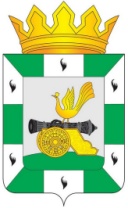 МУНИЦИПАЛЬНОЕ ОБРАЗОВАНИЕ«СМОЛЕНСКИЙ РАЙОН» СМОЛЕНСКОЙ ОБЛАСТИСМОЛЕНСКАЯ РАЙОННАЯ ДУМАРЕШЕНИЕОт 24 января 2020 года №1О награждении Почётной грамотой муниципального образования «Смоленский район» Смоленской областиРассмотрев ходатайство Главы муниципального образования «Смоленский район» Смоленской области о награждении Почётной грамотой муниципального образования «Смоленский район» Смоленской области, руководствуясьУставом муниципального образования «Смоленский район» Смоленской области, решением Смоленской районной Думы от 26 февраля 2016 года № 16 «Об утверждении положений о Дипломе и Почётной грамоте муниципального образования «Смоленский район» Смоленской области», Смоленская районная Дума РЕШИЛА:1. За многолетний труд, благодаря которому внесен вклад в социальное, экономическое, культурное и иное развитиемуниципального образования «Смоленский район» Смоленской области и в связи с 
70-летним юбилеем, наградить ПОЧЁТНОЙ ГРАМОТОЙмуниципального образования «Смоленский район» Смоленской области:ПИГАЛЕВА Анатолия АлександровичаСИНИЦЫНА Валентина Константиновича.2. За многолетний труд, благодаря которому внесен вклад в социальное, экономическое развитиемуниципального образования «Смоленский район» Смоленской области и в связи со
100-летним юбилеем, наградить ПОЧЁТНОЙ ГРАМОТОЙмуниципального образования «Смоленский район» Смоленской областиАКСЕНОВУ Марию Федоровну.3. За многолетний труд, благодаря которому внесен вклад в социальное, экономическое развитиемуниципального образования «Смоленский район» Смоленской области и в связи с 
95-летним юбилеем, наградить ПОЧЁТНОЙ ГРАМОТОЙмуниципального образования «Смоленский район» Смоленской областиБАСОВА Александра Петровича.4. Рекомендовать стороне, ходатайствующей о награждении Почетной грамотой муниципального образования «Смоленский район» Смоленской области, выплатить единовременное денежное вознаграждение в размере 3000 рублей лицам, указанным в пунктах 1-3 настоящего решения.ПредседательСмоленской районной Думы С.Е. Эсальнек